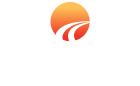 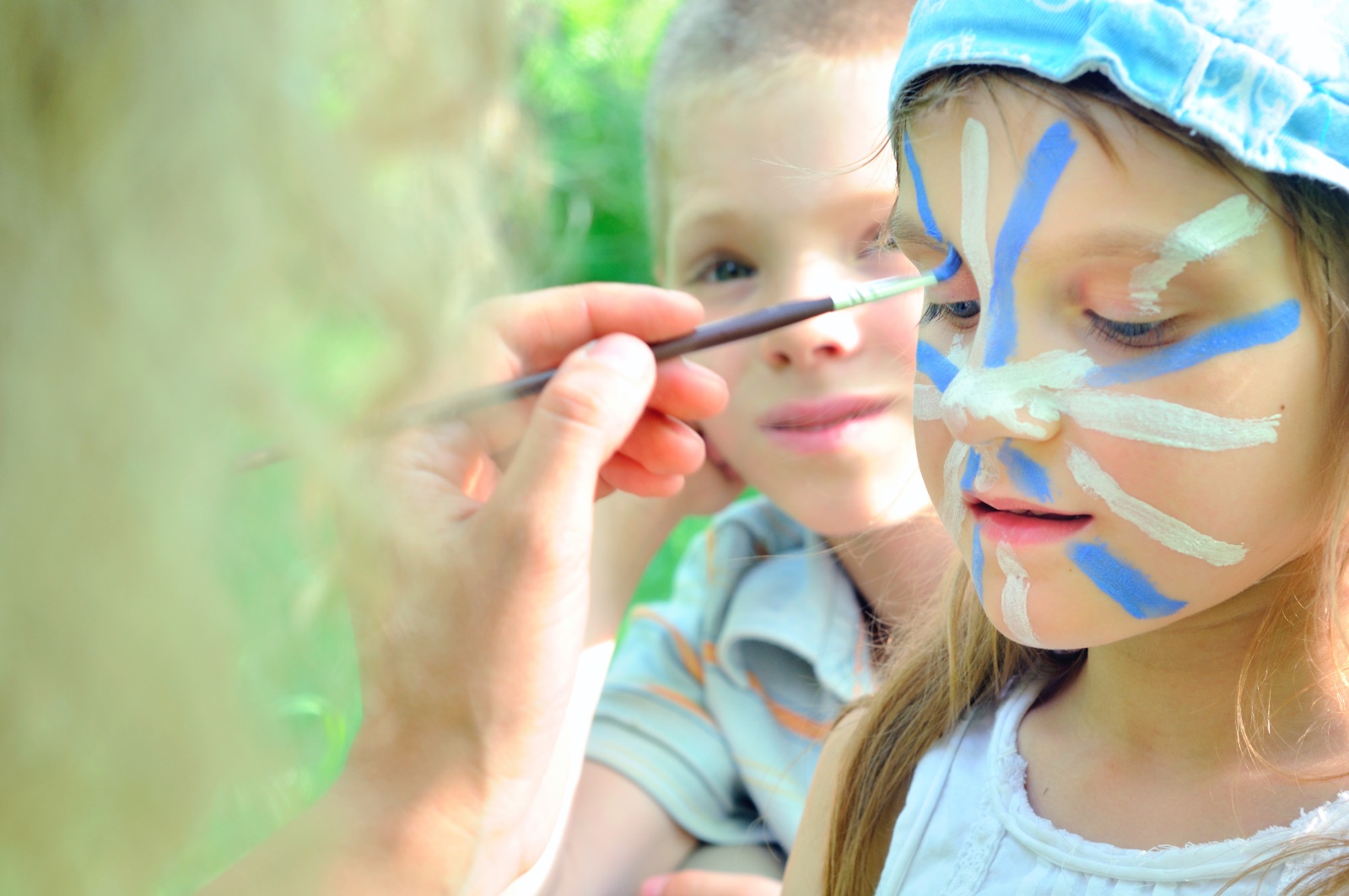 2019 JULY SCHOOL HOLIDAYSAT DISCOVERY PARKS – Woodman Point	Lots and lots of great holiday fun for all the family. From face painting and crazy crafts to movie nights, there’s activities planned throughout the school holidays.Please note movies are weather dependantDATETIMEACTIVITYVENUECOSTSat 6thStartColouring in comp- collect atReceptionFreeStartThe great raceReceptionFree4pm-5pmFace paintingFront lawnFree6.30pmMovie- TBAFront LawnFreeSun 7th10am – 11amMagicianFront LawnFree6.30pmMovie – TBAFront LawnFreeFri 12th1pm-3pmPitch a tent raceFront LawnFree6.30pmMovie – TBAFront LawnFreeSat 13th3pm-4pmFace paintingFront lawnFree4pm-5pmSnow2YouFront LawnFree5pm-6pmMeet the Manager Sausage SizzleFront LawnVariety Donation6.30pm Movie- TBAFront LawnFreeSun 14th10am – 11amMagician Front LawnFree6.30pm Movie – TBAFront LawnFreeSat 20th8.30am-10amHand in The Great RaceReceptionFree8.30am-10amHand in Colour in compReceptionFree3pm – 4pmFace PaintingFront LawnFree4pm-5pmSnow2YouFront LawnFree6.30pmMovie – TBAFront LawnFree